Chelmsford Writtle University College — language school in the UK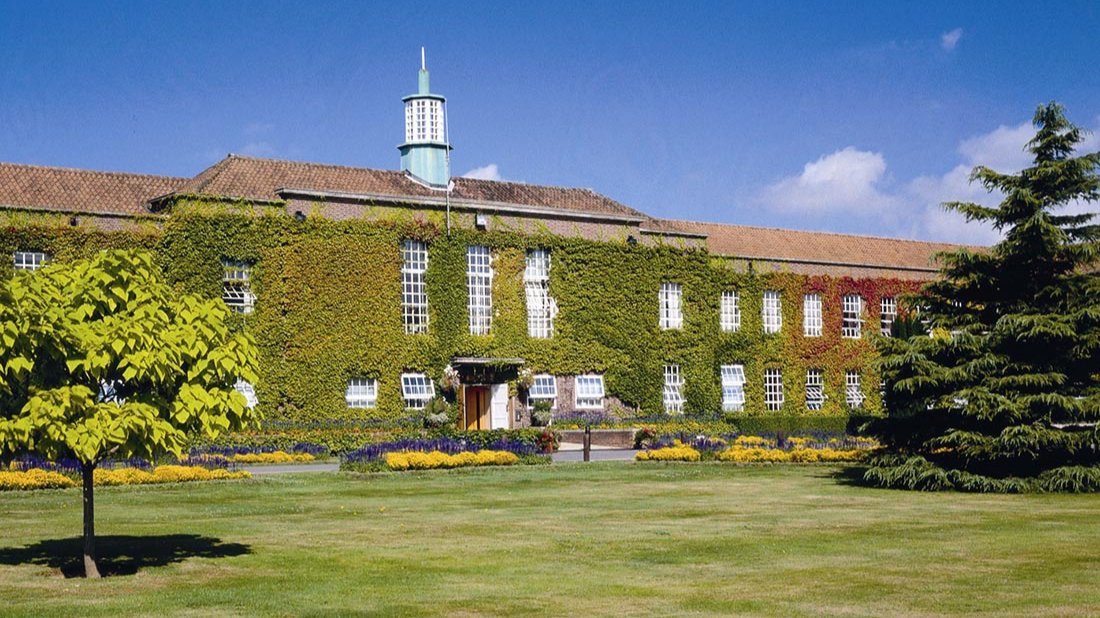 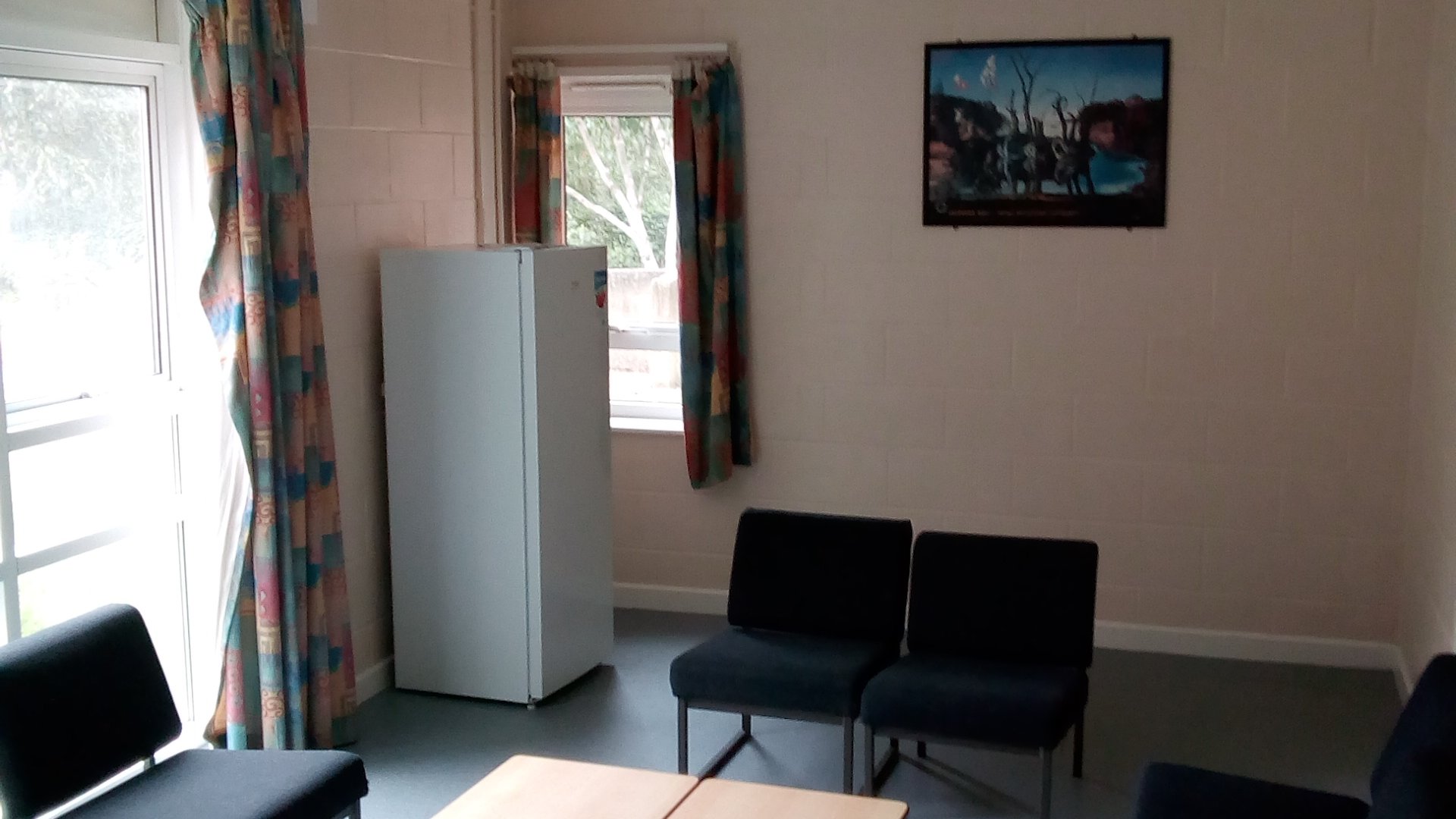 Lordship Road, Writtle, Chelmsford CM1 3RR, UK, from 11 to 17 ageDescriptionWhy choose this programInfrastructureSport infrastructureHobbies and clubsWhat else included in the program priceRecommended arrival cityЛондонSample timetableFor booking please go to www.travelclass.org Course intensity15AccommodationResidenceRoom typeSingleBathroom facilitiesSharedMealsBreakfast, Lunch and DinnerExcursions per week4Weekday excursions2Full day excursions2MorningAfternoonEveningDay 1ArrivalOrientation tourWelcome	PartyDay 2LessonsChelmsford Walking tour of visit to local CathedralScavenger HuntDay 3LessonsLessonsFilmDay 4LessonsChelmsford Walking tour of visit to local City CentreNewspaper showDay 5Full Day to CambridgeTour The Backs, Mathematical Bridge, St Catharine's College, Cambridge University and King's College, Trinity College, The Round Church and Bridge of Sighs + PuntingKaraokeDay 6Full Day Excursion to LondonBuckingham Palace, Westminster Abbey, Houses of Parliament, Big Ben, 10 Downing Street, Horse Guards, Trafalgar Square and National GalleryFilmDay 7LessonsSocial Games and Sports Optional	Excursion